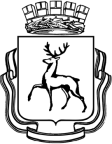 Департамент образования администрации города Нижнего НовгородаМуниципальное бюджетное дошкольное образовательное учреждение«Детский сад № 62»(МБДОУ «Детский сад № 62»)ул. Мончегорская, 19-А ,город Нижний Новгород ,603142 тел.(факс) (831)293-70-11, e-mail: mdou62@bk.ru, http/mdou62nn.ru/ОГРН 1035204894119, ОКПО 55854723, ИНН 5256047705, КПП525601001ГРАФИК проведения семинаров с сотрудниками ДОО по формированию антикоррупционной политики Заведующий                                                                                                                                                                                                                 Н.Ю.Синева12.01.2021 №  4 Начальнику управления дошкольного образованияНа        от  ________	И.В.Парфеновой№Название семинарацельДата проведенияответственный1.Нормативные документы, регламентирующие вопросы предупреждения и противодействия коррупции в ДООознакомление с нормативными документами, регламентирующими вопросы предупреждения и противодействия коррупции в ДООфевральзаведующий2О профилактике коррупционных правонарушений в ДОООбеспечение  профилактики коррупционных правонарушений в ДООмайзаведующий3Обязанности работников и ДОУ, связанные с предупреждением и противодействием коррупцииСовершенствовать принципы подбора и оптимизации использования кадров в  ДООсентябрьзаведующий4Провести анализ жалоб и обращений граждан на действия (бездействия) педагогического и иного персонала ДОО с точки зрения наличия сведений о фактах коррупции и организация их проверки.Предотвращение фактов коррупции ноябрьзаведующий